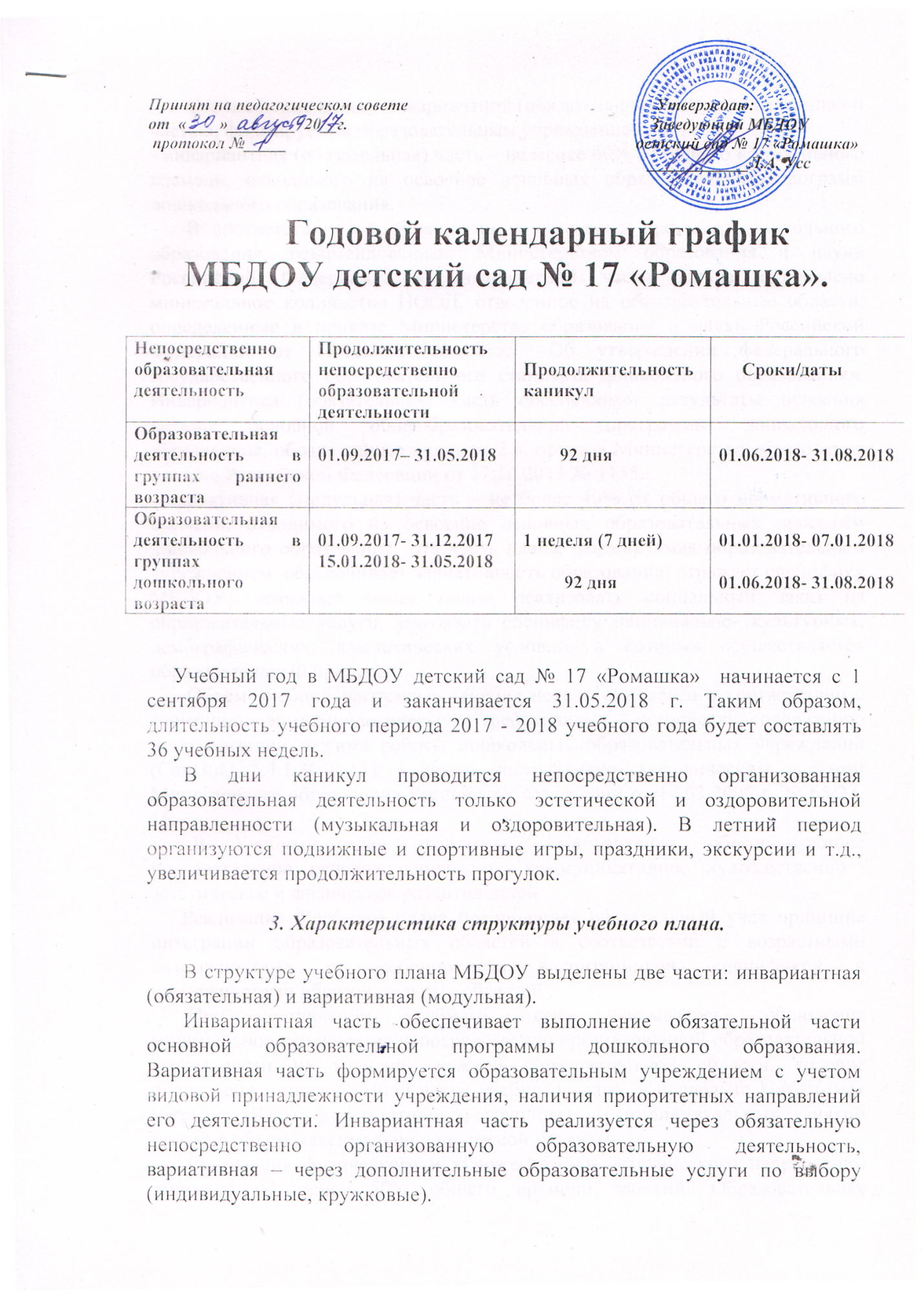 Принят на педагогическом совете                                                           Утверждаю:от  «____»________  20__г.                                                                        Заведующий МБДОУ протокол №_____                                                                                   детский сад № 17 «Ромашка»                                                                                                                       ____________Л.А. Усс               Годовой календарный график    МБДОУ детский сад № 17 «Ромашка».     Учебный год в МБДОУ детский сад № 17 «Ромашка»  начинается с 1 сентября 2017 года и заканчивается 31.05.2018 г. Таким образом, длительность учебного периода 2017 - 2018 учебного года будет составлять 36 учебных недель.       В дни каникул проводится непосредственно организованная образовательная деятельность только эстетической и оздоровительной направленности (музыкальная и оздоровительная). В летний период организуются подвижные и спортивные игры, праздники, экскурсии и т.д., увеличивается продолжительность прогулок.                       3. Характеристика структуры учебного плана.       В структуре учебного плана МБДОУ выделены две части: инвариантная (обязательная) и вариативная (модульная).       Инвариантная часть обеспечивает выполнение обязательной части основной образовательной программы дошкольного образования. Вариативная часть формируется образовательным учреждением с учетом видовой принадлежности учреждения, наличия приоритетных направлений его деятельности. Инвариантная часть реализуется через обязательную непосредственно организованную образовательную деятельность, вариативная – через дополнительные образовательные услуги по выбору (индивидуальные, кружковые).       Соотношение между инвариантной (обязательной) частью и вариативной частью, формируемой образовательным учреждением:- инвариантная (обязательная) часть – не менее 60% от общего нормативного времени, отводимого на освоение основных образовательных программ дошкольного образования.       В соответствии с требованиями комплексных программ дошкольного образования, рекомендованных Министерством образования и науки Российской Федерации, в инвариантной части Плана определено минимальное количество НООД, отведенное на образовательные области, определенные в приказе Министерства образования и науки Российской Федерации от 17.10.2013 № 1155 «Об утверждении федерального государственного образовательного стандарта дошкольного образования». Инвариантная (обязательная) часть обеспечивает результаты освоения детьми основной общеобразовательной программы дошкольного образования, обозначенные в пункте 2.6. приказа Министерства образования и науки Российской Федерации от 17.10.2013 № 1155.- вариативная (модульная) часть – не более 40% от общего нормативного времени, отводимого на освоение основных образовательных программ дошкольного образования. Эта часть плана, формируемая образовательным учреждением, обеспечивает вариативность образования; отражает специфику МБДОУ; позволяет более полно реализовать социальный заказ на образовательные услуги, учитывать специфику национально- культурных, демографических, климатических условий, в которых осуществляется образовательный процесс.       Объем учебной нагрузки в течение недели определен в соответствии с санитарно - эпидемиологическими требованиями к устройству, содержанию и организации режима работы дошкольных образовательных учреждений (СанПиН 2.4.1.3049-13), а также инструктивно- методическим письмом Министерства образования Российской Федерации от 14.03.2000 г. № 65/23-16.        В Учебный план включены  направления, обеспечивающие познавательное, речевое, социально - коммуникативное, художественно - эстетическое и физическое развитие детей.          Реализация Учебного плана предполагает обязательный учет принципа интеграции образовательных областей в соответствии с возрастными возможностями и особенностями воспитанников, спецификой и возможностями образовательных областей.       При составлении учебного плана учитывалось соблюдение минимального количества непосредственно организованной образовательной деятельности на изучение каждой образовательной области, которое определено в инвариантной части учебного плана, и предельно допустимая нагрузка. Часы факультативных, групповых и индивидуальных занятий входят в объем максимально допустимой нагрузки.       Реализация физического и художественно- эстетического направлений занимает не менее 50% общего времени занятий. Образовательная деятельность по физической культуре и музыке проводится со всей группой (по условиям ДОУ). Музыкальное воспитание детей ДОУ осуществляет музыкальный руководитель.       Максимально допустимый объем образовательной нагрузки в первой половине дня в младшей и средней группах не превышает 30 и 40 минут соответственно, а в старшей и подготовительной 45 минут и 1, 5 часа соответственно. В середине времени, отведенного на непрерывную организованную образовательную деятельность (НООД), проводят физкультминутку, включающую упражнения на профилактику зрения, общей и мелкой моторики, снятие мышечной усталости (продолжительность 2-3 минуты). Перерывы между периодами НООД – не менее 10 минут. НООД с детьми старшего дошкольного возраста осуществляется во второй половине дня после дневного сна, но не чаще 2-3 раз в неделю. Ее продолжительность составляет не более 25 – 30 минут в день. В середине НООД статического характера проводится физкультминутка.       Непосредственно образовательная деятельность, требующая повышенной познавательной активности и умственного напряжения детей, проводится в первую половину дня и в дни наиболее высокой работоспособности детей (вторник, среда). Для профилактики утомления непосредственно образовательная деятельность познавательной направленности чередуется с непосредственно образовательной деятельностью художественно- эстетического и физического направлений.       Для детей раннего возраста до 3 лет продолжительность непрерывной непосредственно образовательной деятельности (НООД) составляет не более 10 минут. НОД осуществляется непосредственно в первую и во вторую половину дня.       Максимально допустимый объем недельной образовательной нагрузки, включая реализацию дополнительных образовательных программ для детей дошкольного возраста соответствует СанПиН 2.4.1.3049-13:1. Образовательная деятельность по дополнительному образованию проводится не чаще:                                   4. Структура учебного планаФизическое развитие:     Содержание образовательной области «Физическая культура» реализуется через образовательную деятельность физическая культура – во всех группах ДОУ 3 раза в неделю (2 раза в музыкальном зале; 1 раз как часть дневной прогулки в форме спортивных и подвижных игр).Социально – коммуникативное  направление:        Образовательная деятельность «Ребенок и окружающий мир». В первой младшей, во второй младшей группе проводится 2 раза в месяц, в средней, старшей, подготовительной группе проводится 4 раза в месяц.: 2 – по ознакомлению с предметным окружением и явлениями окружающей действительности, 2 – по формированию элементарных экологических представлений                                             Вариативная часть.       Вариативная часть учебного плана представлена кружком «Хореография».  Образовательную деятельность  в кружке  ведет музыкальный руководитель. Продолжительность образовательной деятельности один раз в неделю в соответствии с Учебным планом . Кружковая работа ведется бесплатно.       Данная деятельность направлена на:- развитие детского творчества;- приобщение к искусству;- формирование интереса к эстетической стороне окружающей действительности;- удовлетворение потребности детей в самовыражении;- воспитание чувства прекрасного;       Содержание вариативной части учебного плана не превышает допустимую нагрузку.        На основе Учебного плана разработано расписание непосредственно образовательной деятельности на неделю, не превышающее учебную нагрузку.       В расписании учтены психовозрастные возможности детей, продолжительность видов образовательной деятельности в день в каждой возрастной группе.       Образовательная деятельность проводится с несколькими детьми, с подгруппой или со всей группой. Предусматривается рациональное для детей каждого возраста чередование умственной и физической нагрузки.Непосредственно образовательная деятельностьПродолжительность непосредственно образовательной деятельности  Продолжительность каникул     Сроки/датыОбразовательная деятельность в группах раннего возраста01.09.2017– 31.05.2018        92 дня01.06.2018- 31.08.2018Образовательная деятельность в группах дошкольного возраста01.09.2017- 31.12.201715.01.2018- 31.05.20181 неделя (7 дней)         92 дня01.01.2018- 07.01.201801.06.2018- 31.08.20182-3 года3-4 года4-5 лет5-6 лет6-7 летфактически10 (1,5 ч.)10(2ч.30м.) 10(3ч.40м.)14 (4ч.50м)15 (8 ч.)СанПиН 2.4.1.3049-13 (максимум)1,5 ч.2 ч.45мин.4 ч.6 ч.15 мин.8 ч.30 мин.СанПиН 2.4.1.3049-13пп. 11.9; 11.10.8-10 мин.не более 15 мин.не более 20 мин. не более 25 мин.не более30 мин.2-3 года3-4 года4-5 лет5-6 лет6-7 летфактически----------------------------------    ----------     1СанПиН 2.4.1.3049-13 (максимум)-----------1 раз в неделю не более 15 мин.2 раза в неделю не более 25 мин.2 раза в неделю не более 25 мин.3 раза в неделю не более 30 мин.